Name___________________________________________ Date____________________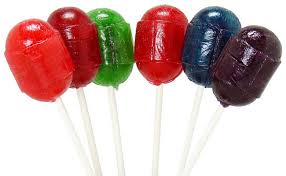 Blow Pop Inquiry Lab Topic: Scientific Method Question: How many licks does it take to get to the center of a Blow Pop? Research: Make a list of all the things you KNOW about Blow Pops, licking suckers, tongues, saliva, candy in general, etc. Hypothesis: I think the lollipop that is _______________________________ will get to the center of the lollipop the quickest. Materials: (Be sure to include EVERYTHING!) ___________________________________________________________________________________________________________________________________________________________________________________________________________________________________________________________________________________________________________________________________________________________________________________________________________________________________________________________________________________Procedure: (Make sure the steps are in order and don’t leave ANYTHING out!) ________________________________________________________________________________________________________________________________________________________________________________________________________________________________________________________________________________________________________________________Observations: (during the experiment)Analysis/Conclusions: ________________________________________________________________________________________________________________________________________________________________________________________________________________________________________________________________________________________________________________________ Why might different people get different results? ____________________________________________________________________________________________________________________________________________________________What did you learn about the scientific method from this experiment? __________________________________________________________________________________________________________________________________________________________________________________________________________________________________________1 min2 min3 min4 min5 min6 min7 min8 minLollipop oneLollipop twoLollipop threeLollipop fourLollipop five